Nota à ImprensaSuper Bock Bebidas rejeita decisão e recorrepara o Tribunal da RelaçãoA Super Bock Bebidas (SBB) discorda em absoluto da decisão proferida hoje pelo Tribunal da Concorrência de Santarém e vai, de imediato, apresentar recurso para o Tribunal da Relação. A empresa tem a firme convicção de que a decisão é totalmente injusta, pois sempre pautou toda a sua atividade no estrito cumprimento da lei, em especial das regras da concorrência.A SBB jamais fixou, seja de que forma for, os preços pelos quais os seus distribuidores devem vender os seus produtos, nem exerceu qualquer controlo ou retaliação sobre eles.A SBB tem inclusivamente implementado um vasto programa no sentido de assegurar o cumprimento escrupuloso das regras da concorrência, assegurando a proteção efetiva de todos os seus Stakeholders, nomeadamente dos seus fornecedores, dos seus clientes e dos consumidores dos seus produtos.Em nome dos seus 1200 trabalhadores, da riqueza que cria para o País, do desenvolvimento e da inovação que coloca ao serviço dos seus fornecedores, clientes e consumidores, a SBB não hesitará em usar todos os meios legais ao seu alcance para defender a sua reputação, valores e integridade. Informações adicionais: RAQUEL PELICA: ISABEL CARRIÇO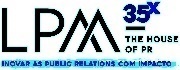 Tel. 218 508 110 :: Tlm. 961 571 726 :: 965 232 496RAQUELPELICA@LPMCOM.PT :: ISABELCARRICO@LPMCOM.PTEd. Lisboa Oriente, Av. Infante D. Henrique, 333 H, esc.49, 1800-282 Lisboa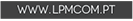 